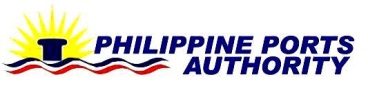 Port Management Office of SOCSARGENMakar Wharf, Labangal, General Santos City, Tel. No.(083) 552-4484; Fax No. (083) 552-4446Email Address: ppa_gensan@yahoo.comInvitation to Bid, Port of General Santos, Makar Wharf, General Santos CityThe Philippine Ports Authority – Port Management Office of SOCSARGEN, through the Corporate Budget for the contract approved by the governing Boards for CY 201 intends to apply the sum of PESOS: Only(P .00)being the Approved Budget for the Contract (ABC) to payments under the contract for. Bids received in excess of the ABC shall be automatically rejected at bid opening.ThePhilippine Ports Authority - Port Management Office of SOCSARGENthrough theBIDS AND AWARDS COMMITTEE FOR ENGINEERING PROJECTS (BAC-EP) now invites bids forthewith the following scope of works:Completion of the Works is required to be completed within Two Hundred (2) Calendar Days. Bidders should have completed, within ten (10) years from the date of submission and receipt of bids, a contract similar to the Project. The description of an eligible bidder is contained in the Bidding Documents, particularly, in Section II. Instructions to Bidders.Bidding will be conducted through open competitive bidding procedures using non-discretionary pass/fail criterion as specified in the Implementing Rules and Regulations (IRR) of Republic Act 9184 (RA 9184), otherwise known as the “Government Procurement Reform Act”. 	Bidding is restricted to Filipino citizens/sole proprietorships, partnerships, or 	organizations with at least seventy five percent (75%) interest or outstanding capital 	stock belonging to citizens of the Philippines.Interested bidders may obtain further information from theSecretariat of the BAC-EP, Philippine Ports Authority – Port Management Office of SOCSARGEN and inspect the Bidding Documents at the address given below from 8:00 a.m. to 5:00  Monday to Friday.    A complete set of Bidding Documents may be purchased by interested Bidders from the address below and upon payment of a nonrefundable fee for the Bidding Documents in the amount ofFive Thousand Pesos (P 5,000.00) plus 12% VAT.Purchased Bidding Documents is non-transferrable. 	It may also be downloaded free of charge from the website of the Philippine 	Government Electronic Procurement System (PhilGEPS) and at the website of the 	Procuring Entity, provided that bidders shall pay the fee for the Bidding Documents not 	later than the submission of their bids.The Philippine Ports Authority – Port Management Office of SOCSARGEN Bids and Awards Committee for Engineering Projects will hold a Pre-Bid Conference on ,201,9:30 A.M. at PPA- PMO SOCSARGEN, , Makar Wharf, Labangal, General Santos City, which shall beopen only to all interested parties who have purchased the Bidding Documents.Bids must be delivered to the address below on or before 9:00 A.M., , 201at the PPA Port Management Office of SOCSARGEN, Administration Bldg., Lobby Area, Labangal, General Santos City. All bids must be accompanied by a Bid Securing Declaration a bid security in any of the following acceptable forms and amount:Bids will be opened in the presence of the bidders’ representatives who choose to attend at the address belowon at 9:30 A.M.Late bids shall not be accepted.The bidder must have completed, within ten (10) years from the submission of bids, a single contract that is similar to this project, the ABC of which should be equivalent to at least fifty percent (50%) of the ABC of this project.The Philippine Ports Authority – Port Management Office of SOCSARGEN reserves the right to accept or reject any bid, to annul the bidding process, and to reject all bids at any time prior to contract award, without thereby incurring any liability to the affected bidder or bidders. Required PCAB Registration      :     – Equipment Requirement (Owned or Leased):Below in table form are the important dates of procurementFor further information, please refer to:Engr. Armando B. UluanBAC-EP – Head SecretariatPhilippine Ports Authority, Port Management Office - SOCSARGENMakar Wharf, Labangal, General Santos CityTel. No. (083) 552-4484Email Add:naulunamra@yahoo.comFax No. (083)552-4446Website: www.ppa.com.ph(SGD) JAMESON L. LEEChairman, BAC-EPITEM NO.DESCRIPTION UNIT QUANTITY1.2.3.4.Form of Bid SecurityAmount of Bid Security(Equal to Percentage of the ABC)Cash or cashier’s/manager’s check issued by a Universal or Commercial Bank. Two percent (2%)Bank draft/guarantee or irrevocable letter of credit issued by a Universal or Commercial Bank: Provided, however, that it shall be confirmed or authenticated by a Universal or Commercial Bank, if issued by a foreign bank; and Two percent (2%)Surety bond callable upon demand issued by a surety or insurance company duly certified by the Insurance Commission as authorized to issue such security.Five percent (5%)Any combination of the foregoing.Proportionate to share of form with respect to total amount of securityNo. of UnitsEquipmentWelding Machine (00 Amp)Procurement SchedulesProcurement SchedulesInclusive Dates CY 2015TimeI.Advertisement/Posting , 201 II.Availability of Bidding Documents8:00 AM to 5:00 PM Monday to FridayIII.Pre-Bid Conference, 201 9:30 AMIV.Submission of Bids9:00 AMV.Opening and Evaluation of Bids9:30 AM